A Comissão de Ética e Disciplina do CAU/MG, reunida ordinariamente em ambiente virtual, através de videoconferência, no dia 19 de julho de 2023, no exercício das competências e prerrogativas que trata o art. 95 do Regimento Interno aprovado pela Deliberação Plenária DPOMG nº 0085.6.5/2018, do CAU/MG e homologado pela Deliberação Plenária nº DPABR Nº 0087-11/2019, do CAU/BR;Considerando a Lei Federal n° 12.378, de 31 de dezembro de 2010, que regulamenta o exercício da Arquitetura e Urbanismo; cria o Conselho de Arquitetura e Urbanismo do Brasil - CAU/BR e os Conselhos de Arquitetura e Urbanismo dos Estados e do Distrito Federal - CAUs; e dá outras providências;Considerando a Resolução CAU/BR n° 52 que aprova o Código de Ética e Disciplina do Conselho de Arquitetura e Urbanismo do Brasil (CAU/BR), e;Considerando o Memorando GEPLAN nº 003/2023 referente à solicitação de dados para o Relatório de Gestão Anual 2023. (Protocolo nº 1771688/2023). DELIBEROUEnviar Relatório de Atividades do primeiro semestre de 2023 da Comissão de Ética e Disciplina do CAU/MG, em Anexo a esta deliberação, em atendimento à solicitação de dados para a elaboração do Relatório de Gestão do exercício 2023.Declaro, para os devidos fins de direito, que as informações acima referidas são verdadeiras e dou fé, tendo sido aprovado o presente documento com a anuência dos membros da Comissão de Ética e Disciplina do CAU/MG._________________________________________________________________________________Fernanda Basques Moura Quintão CoordenadoraComissão de Ética e Disciplina do CAU/ MGANEXO: Relatório de Atividades do primeiro semestre de 2023 da Comissão de Ética e Disciplina do CAU/MGCOMISSÃO DE ÉTICA E DISCIPLINA DO CAU/MGRELATÓRIO DE ATIVIDADES DE 2023Período: janeiro a junho de 2023APRESENTAÇÃOO relatório da Comissão de Ética e Disciplina do CAU/MG de 2023/01 apresenta informações sobre as atividades realizadas pela CED/MG no primeiro semestre de 2023, incluindo tanto a atuação da Comissão em relação aos processos ético-disciplinares, quanto as principais discussões realizadas por esta Comissão. As atividades realizadas pela CED/MG serão apresentadas por meio da análise dos indicadores de atividades da Comissão no período. COMISSÃO DE ÉTICA E DISCIPLINA DO CAU/MGA equipe da Comissão de Ética e Disciplina do CAU/MG é composta por 10 (dez) membros, sendo eles:Fernanda Basques Moura Quintão (Titular) – CoordenadoraMarcelo Goulart de Sena (Suplente)Cecília Maria Rabelo Geraldo (Titular) – Coordenadora adjuntaAna Carla de Carvalho (Suplente)Rafael Decina Arantes (Titular)Isabela Stiegert (Suplente)Antônio Augusto Pereira Moura (Titular)Claudia Alkmim Guimarães Teixeira (Suplente)Gustavo Rocha Ribeiro (Titular)Denise Aurora Neves Flores (Suplente)APOIOA Comissão de Ética e Disciplina do CAU/MG contou com o apoio de Assessoria Técnica e Jurídica: Período entre 01/01/2023 e 29/03/2023 - Carolina Martins de Oliveira Barbosa (Assessora técnica)Período entre 30/03/2023 e 30/06/2023 - Thiara Vaz Ribeiro (Assessora técnica)Período entre 01/01/2023 e 29/03/2023 - Luiza di Spirito Braga (Assessora jurídica)Período entre 01/01/2023 e 30/06/2023 - Gabriel Motta Moreira (Assessor jurídico)FUNÇÕESAs principais funções que incumbem ao coordenador da Comissão de Ética e Disciplina do CAU/MG e aos empregados do CAU/MG que auxiliam os trabalhos desta são as seguintes:Coordenador de Comissão: Responsável pela coordenação das atividades, pela intermediação junto ao CAU dos assuntos de interesse da Comissão e pelo exercício de outras atribuições previstas no Regimento Interno do CAU/MG, além de participar do Conselho Diretor do CAU/MG.Assessor técnico: Responsável pelo suporte, encaminhamento e retorno das demandas das Comissões e pela intermediação junto ao CAU dos assuntos de interesse da Comissão. Responsável pela redação das atas, pautas, das deliberações, Memorandos, Intimações e Ofícios da Comissão e pelo auxílio à redação de Pareceres e Relatórios. Responsável pela organização da rotina de trabalhos da Comissão, pela realização dos atos ordinários para a tramitação regular dos processos ético-disciplinares.Assessor jurídico: Prestar suporte técnico-jurídico aos membros da Comissão.PROCESSOS E DENÚNCIAS ÉTICO-DISCIPLINARESINÍCIO DO ANO 2023O ano de 2023 iniciou com 30 processos/denúncias em trâmite na CED do CAU/MG, sob os seguintes números de protocolo:1002010/2019 1048548/2020 1048544/2020 1237739/20211275971/20211357535/20211383871/2021 1396467/2021 1402683/2021 1411763/2021 1438928/2021 1439739/2021 1441669/2021 1472006/2022 1475968/2022 1477611/2022 1480167/2022 1487262/20221526788/2022 1542652/2022 1563355/2022 1586714/2022 1586724/2022 1586733/2022 1625519/2022 1630205/2022 1635959/2022 1636596/2022 1636597/2022 1646793/2022CORRESPONDÊNCIAS ENCAMINHADAS PELA CED/MGA CED/MG encaminhou/emitiu no período entre janeiro e junho de 2023: 44 Intimações, 03 ofícios e 39 deliberações.REUNIÕES REALIZADASNo período entre janeiro e junho de 2023, a CED do CAU/MG realizou 7 (sete) reuniões, sendo 6 (seis) ordinárias e uma extraordinária. AUDIÊNCIAS DE INSTRUÇÃO, CONCILIAÇÃO OU CELEBRAÇÃO DE TACNo período entre janeiro e junho de 2023, a CED do CAU/MG realizou 4 (quatro) audiências, sendo 1 (uma) de instrução, 1 (uma) de conciliação e 2 (duas) de celebração de TAC, discriminadas a seguir: Protocolo n° 1439739/2021 – Audiência de conciliação no dia 14/03/2023, às 10h00;Protocolo n° 1396467/2021 – Audiência de instrução no dia 28/03/2023, às 14h00; Protocolo n° 1586714/2022 – Audiência de celebração de TAC no dia 15/05/2023, às 10h00;Protocolo n° 1586724/2022 – Audiência de celebração de TAC no dia 30/05/2023, às 10h00;RELATORIA DE DENÚNCIAS/PROCESSOS ÉTICO-DISCIPLINARESNo período entre janeiro e junho de 2023, 48 (quarenta e oito) processos estão ou estiveram em trâmite na Comissão de Ética e Disciplina do CAU/MG. Neste período, a Comissão relatou e decidiu sobre 11 (onze) processos e denúncias. Estes foram encaminhados à Secretaria Geral ou ao Plenário do CAU/MG para seus devidos encaminhamentos, seja o arquivamento das denúncias recebidas e inadmitidas ou a proposição de sanções em processos admitidos.Protocolos já encaminhados: 1002010-2019 1275971-20211396467-20211438928-2021 1439739-2021 1472006-2022 1475968-2022 1480167-20221625519-20221636597/2022 1646793-2022Protocolos em trâmite na CED/MG: 1048548/2020 1048544/2020 1237739/20211357535/20211383871/2021 1402683/2021 1411763/2021 1441669/2021 1477611/2022 1487262/20221526788/2022 1542652/2022 1563355/2022 1586714/20221586724/2022 1586733/2022 1630205/2022 1635959/2022 1636596/2022 1686908-2023 1686935-20231688388-20231712492/20231725405/20231725449/20231741544/20231741650/20231749223/20231749748/20231757886/20231759215/20231762773/20231764139/20231769998/20231770020/20231777257/20231780428/2023PROCESSOS E DENÚNCIAS EM CONCILIAÇÃODos 48 (quarenta e oito) processos que estão ou estiveram em trâmite na CED do CAU/MG, 2 (dois) obtiveram êxito no processo de conciliação e 2 (dois) obtiveram resultado preliminar positivo em Audiência para celebração de Termo de Ajustamento de Conduta.Os processos nº 1439739/2021 e nº 1472006/2022 foram encaminhados para arquivamento após o êxito da conciliação homologada pela CED-CAU/MG.ÍNDICE DE EFICIÊNCIA NA CONCLUSÃO DE TRÂMITE PROCESSUAL NA CED/MG Considerando a variabilidade de processos e denúncias durante o decorrer do ano, o índice de eficiência na conclusão de processos éticos pela CED/MG alcançado é igual a 22,91%, conforme demonstrado a seguir: Assim, temos:INDICADORES DE TEMPO DE TRÂMITE PROCESSUALHá, ainda, indicadores processuais que trazem informações relativas ao tempo de trâmite, quais sejam: 1) tempo de trâmite entre o protocolo da denúncia e o recebimento pela CED/MG; 2) tempo de trâmite do processo/denúncia na CED/MG; 3) eficiência no trâmite dos processos éticos na CED/MG e; eficiência no trâmite completo dos processos éticos. TEMPO DE TRÂMITE ENTRE O PROTOCOLO DA DENÚNCIA E O RECEBIMENTO DA CED/MGForam considerados os 48 processos que estão ou estiveram em trâmite na CED do CAU/MG no período para a geração do gráfico comparativo do tempo de tramitação do processo/denúncia entre seu protocolo e sua tramitação para a CED/MG. Desta forma, segue o gráfico comparativo: TEMPO DE TRÂMITE DO PROCESSO/DENÚNCIA NA CED/MGForam considerados apenas os processos que foram relatados e decididos no âmbito da Comissão, ou seja, 11 (onze) processos/denúncias, para a geração do gráfico comparativo do tempo de trâmite do processo/denúncia na CED/MG. Desta forma, segue o gráfico comparativo: ÍNDICE DE EFICIÊNCIA NO TRÂMITE DOS PROCESSOS ÉTICOS Considerando a fórmula de medição deste indicador como “tempo médio de conclusão de processos éticos” / “tempo máximo para conclusão de processo”, será medido este indicador no trâmite de processos ético-disciplinares na CED/MG e em seu trâmite completo, considerando seu julgamento no Plenário do CAU/MG e suas instâncias recursais no CAU/BR. Eficiência no trâmite de processos ético-disciplinares na CED/MG:Para este indicador foram medidos os tempos (em dias) de tramitação de todos os 11 (onze) processos e denúncias que foram encaminhados pela CED/MG à Secretaria Geral ou ao Plenário do CAU/MG em 2023, findando sua tramitação na CED/MG. Adotou-se o valor do “tempo máximo para conclusão de processo” como 2 (dois) anos, 730 (setecentos e trinta) dias, conforme orientação da CED/MG lavrada na Súmula da Reunião Ordinária n° 179.A.1) Primeiro Semestre de 2023Foi possível a medição dos seguintes processos/denúncias: 1002010/2019 Recebimento da denúncia: 07/11/2019 Encaminhamento: 09/05/2023 1279 dias1237739/2021 Recebimento da denúncia: 21/01/2021 Encaminhamento: 03/01/2023 712 dias1275971/2021 Recebimento da denúncia: 18/03/2021 Encaminhamento: 15/05/2023 788 dias1396467/2021 Recebimento da denúncia: 04/10/2021 Encaminhamento: 29/06/2023 633 dias1438928/2021 Recebimento da denúncia: 17/12/2021 Encaminhamento: 13/06/2023 543 dias1439739/2021 Recebimento da denúncia: 21/12/2021 Encaminhamento: 15/06/2023 541 dias1472006/2022 Recebimento da denúncia: 08/02/2022 Encaminhamento: 15/06/2023 492 dias1475968/2022 Recebimento da denúncia: 15/02/2022 Encaminhamento: 31/03/2023 409 dias1480167/2022 Recebimento da denúncia: 21/02/2022 Encaminhamento: 13/06/2023 477 dias1625519/2022 Recebimento da denúncia: 20/10/2022 Encaminhamento: 29/06/2023 252 dias1646793/2022 Recebimento da denúncia: 06/12/2022 Encaminhamento: 10/03/2023 94 diasConsiderando:Temos:Portanto, o Índice de Eficiência na CED/MG no primeiro semestre de 2023 foi de 77,45%.Cabe destacar que quanto menor este valor, menor é o tempo médio de tramitação dos processos ético-disciplinares.Eficiência no trâmite completo de processos ético-disciplinares:Para este indicador foram medidos os tempos (em dias) de tramitação de todos os processos e denúncias transitados em julgado, desde a data de cadastro da denúncia no CAU/MG até o seu envio para arquivamento na Secretaria Geral do CAU/MG. Adotou-se o valor do “tempo máximo para conclusão de processo” como 3 (três) anos, 1095 dias, conforme orientação da CED/MG lavrada na súmula da Reunião Ordinária n° 179.B.1) Primeiro Semestre de 2023Foi possível a medição dos seguintes processos/denúncias arquivados no período: 0115511/2014 Denúncia aberta em: 28/02/2014 Arquivamento: 04/05/2023 3352 dias0646677/2018 Denúncia aberta em: 05/02/2018 Arquivamento: 22/05/2023 1932 dias0660283/2018 Denúncia aberta em: 28/02/2018 Arquivamento: 03/05/2023 1890 dias0810817/2019 Denúncia aberta em: 14/12/2018 Arquivamento: 06/04/2023 1574 dias1025558/2019 Denúncia aberta em: 29/11/2019 Arquivamento: 06/04/2023 1224 dias1237739/2021 Denúncia aberta em: 20/01/2021 Arquivamento: 20/06/2023 847 dias1336521/2021 Denúncia aberta em: 24/06/2021 Arquivamento: 05/04/2023 650 dias1345271/2021 Denúncia aberta em: 09/07/2021 Arquivamento: 03/05/2023 663 dias1370678/2021 Denúncia aberta em: 17/08/2021 Arquivamento: 29/05/2023 650 dias1438928/2021 Denúncia aberta em: 16/12/2021 Arquivamento: 13/06/2023 544 dias1439739/2021 Denúncia aberta em: 16/12/2021 Arquivamento: 15/06/2023 546 dias1472006/2022 Denúncia aberta em: 02/02/2022 Arquivamento: 15/06/2023 498 dias1480167/2022 Denúncia aberta em: 14/02/2022 Arquivamento: 13/06/2023 484 dias1517115/2022 Denúncia aberta em: 20/04/2022 Arquivamento: 22/05/2023 397 dias1646793/2022 Denúncia aberta em: 29/11/2022 Arquivamento: 10/03/2023 101 diasConsiderando o “tempo máximo para conclusão de processo” para estes casos como 1095 dias, decidido na reunião ordinária n° 179 da CED/MG, da fórmula “tempo médio de conclusão de processos éticos” (991,2) / “tempo máximo para conclusão de processo” (1095), obtemos o valor de 0,9052, que multiplicado por 100 dá um índice de 90,52%.Ou seja:Temos:Portanto, o Índice de Eficiência no CAU no primeiro semestre de 2023 foi de 90,52%.Cabe destacar que quanto menor este valor, menor é o tempo médio de tramitação dos processos ético-disciplinares.INDICADORES PESSOAISOs indicadores pessoais referem-se ao arquiteto e urbanista denunciado por falta ética e são subdivididos em: a) tempo de formação do profissional; b) região onde ocorreu o fato e c) indicador por motivação. Os dados serão apurados em relação aos processos e denúncias tramitadas ou em trâmite na CED/MG.  	TEMPO DE FORMAÇÃO DO PROFISSIONALNa Comissão de Ética e Disciplina do CAU/MG tramitaram 48 (quarenta e oito) processos e denúncias no período entre janeiro e junho de 2023. Para a geração do gráfico comparativo do tempo de formação do profissional em relação aos processos ético-disciplinares, foram considerados 47 (quarenta e sete) processos/denúncias dos quais foi possível extrair o dado etário. O cálculo não computou um dos processos por apresentas diversos denunciados ainda não identificados e, portanto, sem as idades apuradas. O cálculo considerou, no entanto, que em quatro processos mais de um profissional figurava como denunciado.  Segue o gráfico comparativo: REGIÃO ONDE OCORREU O FATONa Comissão de Ética e Disciplina do CAU/MG tramitaram 48 processos e denúncias. Para a geração do gráfico comparativo da região onde ocorreu o fato em relação aos processos ético-disciplinares, foram considerados os 48 processos e denúncias. Desta forma, segue o gráfico comparativo:INDICADORES POR MOTIVAÇÃOOs indicadores por motivação, por sua vez, referem-se às principais causas das supostas faltas éticas, subdividindo-se em: a) Negligência, imprudência e imperícia; b) Descumprimento contratual; c) Obra irregular; d) Uso de cargo público para se beneficiar; e) Plágio; f) Reserva técnica; g) Ausência de Registro de Responsabilidade Técnica – RRT; h) Diversos. Eles também são apurados em relação aos processos e denúncias tramitadas ou em tramitação na CED/MG. Segue o gráfico comparativo:PLANO DE AÇÕES 2021-2023O Plano de ação da CED/MG para o triênio 2021-2023 propôs as seguintes ações: Gestão da rotina dos processos ético-disciplinares.Elaboração de uma proposta de Campanha de Ética Profissional.Execução da Campanha de Ética Profissional em 2022Execução da Campanha de Ética Profissional em 2023Revisão das Deliberações da CED-CAU/MG que instituem procedimentos na tramitação dos processos ético-disciplinares: Deliberações CED-CAU/MG n° 08/2018 e 02/2019.PRINCIPAIS RESULTADOS DAS AÇÕES REALIZADAS NO PRIMEIRO SEMESTRE DE 2023EXECUÇÃO DA CAMPANHA DE ÉTICA PROFISSIONAL EM 2023A fim de ampliar as possibilidades de difusão da Arquitetura e Urbanismo, as Comissões do CAU/MG se juntaram para lançar uma série de debates itinerantes em formato de podcast, que integram o "ArqUrb em Pauta".O primeiro episódio foi gravado em Belo Horizonte, com apoio da Universidade FUMEC, mediado pela Coordenadora da Comissão de Ética e Disciplina do CAU/MG, arq. urb. Fernanda Basques, e participação do arq. urb. Gustavo Penna, do Escritório GPA&A, e os convidados do curso de Arquitetura e Urbanismo da FUMEC, o professor arq. urb. Sérgio Palhares e a aluna do 8º período, Carla Edwiges. O programa teve como pauta a ética e o exercício da profissão em um contexto de atuação profissional limitada e predominância de obras irregulares em âmbito nacional, de acordo com Pesquisa Datafolha. Desde 18 de março de 2023, o podcast pode ser acessado pela página institucional do CAU/MG, perfis oficiais em redes sociais e em plataformas de streaming de áudio. 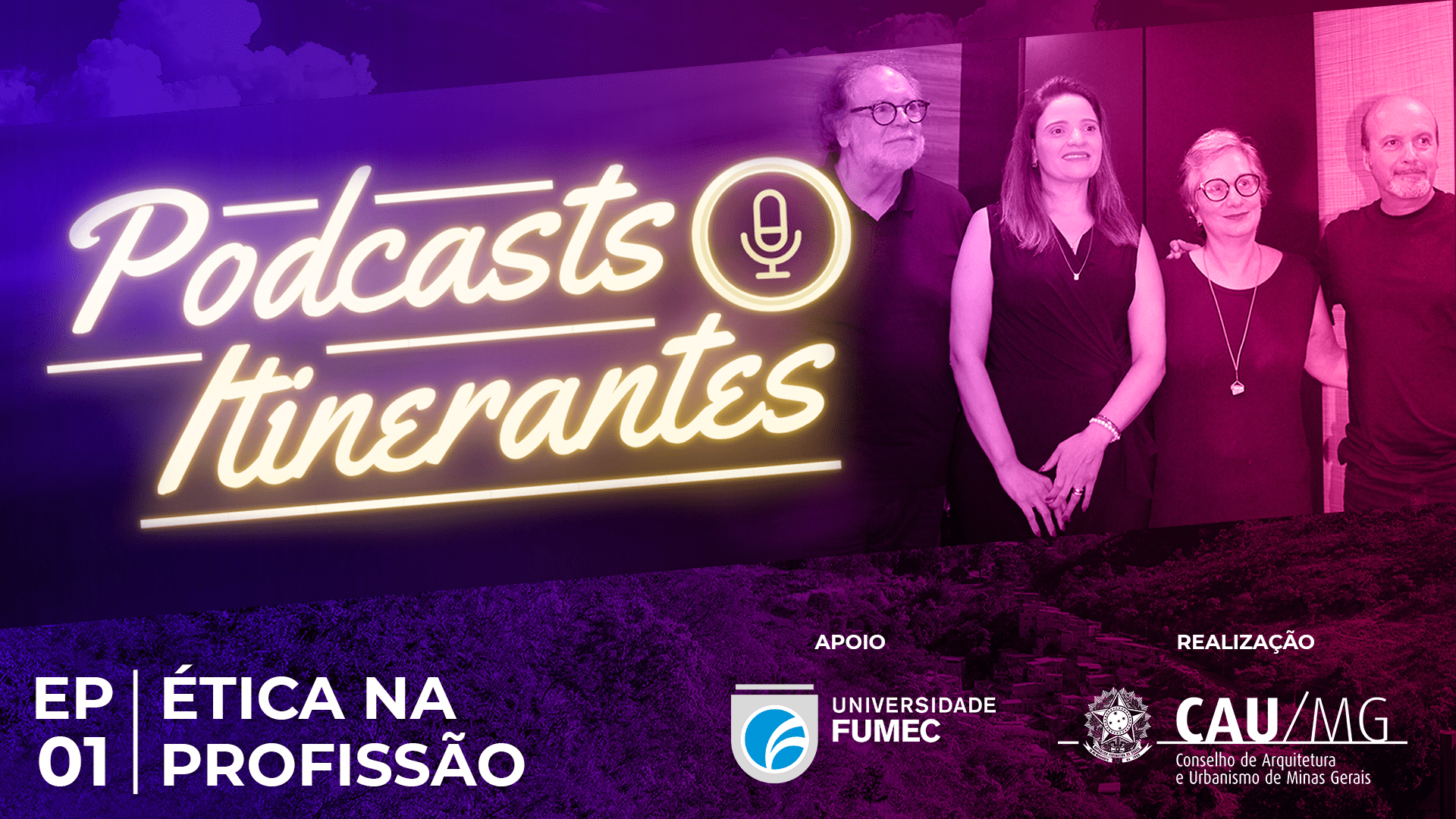 Figura 1 Divulgação do Episódio 01 da Campanha de Podcasts Itinerantes do CAU/MGPARTICIPAÇÃO DA ASSESSORIA CED/MG NO 10º TREINAMENTO TÉCNICO PARA ASSESSORIA JURÍDICA E TÉCNICA DAS COMISSÕES DE ÉTICA DOS CAU/UF O 10º Treinamento Técnico da CED-CAU/BR, realizado nos dias 06 e 07 de março de 2023, teve a participação do assessor jurídico da CED-CAU/MG, Gabriel Moreira, e da assessora técnica da CED-CAU/MG, Thiara Ribeiro. O evento promoveu o debate entre assessores representantes das CED-CAU/UF de diferentes Estados quanto a aspectos relevantes na instauração de processos ético-disciplinares, ritos de julgamento e recurso, dosimetria e impactos das novas disposições instituídas pelas Resoluções nº 224 de 23 de setembro de 2022 e nº 232 de 25 de janeiro de 2023 ante a Resolução nº 143 de 23 de junho de 2017, a qual dispõe sobre as normas para condução do processo ético-disciplinar no âmbito deste sistema autárquico, para aplicação e execução das sanções, para pedido de revisão e para a reabilitação profissional, e dá outras providências.METAS ALCANÇADASa) A gestão da rotina dos processos ético-disciplinares em conformidade com a Resolução CAU/BR nº 143/2017 é atividade contínua da Comissão. O aprimoramento da gestão permanece buscando alcançar as Metas de eficiência definidas para o triênio. EM ANDAMENTO.b) A proposta de elaboração de Campanha de Ética Profissional foi CONCLUÍDA. A proposta inicial foi feita na deliberação DCEDMG n° 004/2022 (item 6.1 do Relatório) e formalizada/atualizada na DCEDMG 211.1.2.c) A execução da Campanha de Ética Profissional em 2022 foi CONCLUÍDA.d) A execução da Campanha de Ética Profissional em 2023 está CONCLUÍDA. Composta por três frentes, a Campanha previa a promoção de debates em formato de podcast tendo como pauta a ética e o exercício profissional; modificações na página de denúncias do CAU/MG; e a contratação de ferramenta informatizada. As duas primeiras propostas foram concluídas, ambas com o apoio da Assessoria de Comunicação. Em um contexto mais amplo, a finalidade da terceira proposta foi atendida pela Portaria Normativa CAU/MG nº 05, de 12 de julho de 2023, a qual instituiu o Sistema Eletrônico de Informações (SEI) como sistema oficial de gestão eletrônica de documentos e processos administrativos no âmbito do CAU/MG, cujo cronograma prevê a migração de todos os processos novos iniciados pela Comissão de Ética e Disciplina do CAU/MG a partir de 02 de janeiro de 2024.e) A revisão das Deliberações da CED/MG que instituem procedimentos na tramitação dos processos ético-disciplinares foi CONCLUÍDA. A revisão da DCEDMG nº 02/2019 e DCEDMG nº 08/2018 foi realizada por meio da DCEDMG nº 17/2022 e DCEDMG nº 44/2022, respectivamente.DESAFIOS E PERSPECTIVAS PARA O SEGUNDO SEMESTRE DE 2023A Comissão de Ética e Disciplina do CAU/MG busca o cumprimento de seu objetivo principiológico instituído pelo parágrafo 1° do artigo 24 da Lei 12.378, de 31 de dezembro de 2010: zelar pela fiel observância dos princípios de ética e disciplina da classe. Isto significa a manutenção do seu trabalho rotineiro de recebimento de denúncias, abertura de denúncias de ofício, julgamento de admissibilidade, instrução processual e julgamento do mérito.A CED-CAU/MG se depara com o crescimento de processos éticos disciplinares que envolvem o uso da Internet e redes sociais. O dinamismo digital muitas vezes não consegue ser acompanhado pela legislação e modernização do Código de Ética, sendo um desafio para todo o ano de 2023.  Além disso, a Comissão de Ética já observa um aumento no número e na complexidade de processos ético-disciplinares, que são objetos de processos judiciais, e demandam auxílio permanente da assessoria jurídica.A CED-CAU/MG tem investido em uma atuação conciliadora, com o objetivo de pacificar entendimentos e reduzir o número e tempo dos processos.  Para isso, além da promoção de Audiências de Conciliação, conforme previsto pelo § 1° do art. 5° da Resolução CAU/BR nº 143, de 23 de junho de 2017, a CED-CAU/MG passou a adotar a celebração de Termo de Ajustamento de Conduta (TAC), para fatos apurados em procedimento ou processo ético-disciplinar instaurado de ofício, que versem sobre matéria de interesse coletivo, suscetível de acordo, para adequar as condutas às normas ético-disciplinares da Arquitetura e Urbanismo e prevenir infrações futuras de mesma natureza, como previsto na Resolução n° 224 de 23 de setembro de 2022. No primeiro semestre de 2023, foi realizada uma Audiência de Conciliação e duas Audiências para Celebração de TAC, todas com resultado preliminar positivo.Um grande desafio para o segundo semestre de 2023 será a alteração da Resolução CAU/BR N° 143, de 23 de junho de 2017, por meio da Resolução Nº 224 de 23 de setembro de 2022, cujas novas regras de competência judicante e de dosimetria tiveram o início de vigência alterado pela Resolução Nº 233 de 18 de maio de 2023, para 1º de dezembro de 2023. Uma alteração relevante será o julgamento de processos ético-disciplinares em primeira instância pela própria CED-CAU/MG, que antes apenas apreciava o Relatório e Voto do conselheiro relator. Além disso, a fixação de cálculo das sanções passará a considerar o grau de infração: (Leve, médio ou grave) e o nível de gravidade (1 a 6). No processo de transição das normas materiais (infrações, sanções e prescrição), para as condutas regidas pelas normas anteriores, será necessário verificar se a sanção ficará mais benéfica pela nova regra de dosimetria. Dessa forma, os processos deverão ser analisados caso a caso, o que demandará muita análise e estudo da comissão.Além disso, foi instituída pela Portaria Normativa CAU/MG nº 05, de 12 de julho de 2023, a modernização dos meios eletrônicos de gestão e tramitação de documentos e processos no âmbito da CAU/MG. A migração para o Sistema Eletrônico de Informações (SEI) no contexto da CED-CAU/MG está prevista para novos processos iniciados a partir de 02 de janeiro de 2024.A alteração normativa e a modernização do sistema de gestão exigirá a reformulação de procedimentos, documentos, além da adaptação da equipe técnica, jurídica e dos membros da CED-CAU/MG em 2024.COMISSÃO DE ÉTICA E DISCIPLINADELIBERAÇÃO Nº 216.1/2023REFERÊNCIAS:Item 1 da súmula da Reunião Ordinária nº 216 da CED/MGINTERESSADOS:Presidente do CAU/MG, GEPLANAssunto:APROVAÇÃO E ENCAMINHAMENTO DE RELATÓRIO DE ATIVIDADES DA CED/MG NO PRIMEIRO SEMESTRE DE 2023.COMISSÂO DE ÉTICA E DISCIPLINA DO CAU/MGVOTAÇÃOCOMISSÂO DE ÉTICA E DISCIPLINA DO CAU/MGVOTAÇÃOCOMISSÂO DE ÉTICA E DISCIPLINA DO CAU/MGVOTAÇÃOCOMISSÂO DE ÉTICA E DISCIPLINA DO CAU/MGVOTAÇÃOCOMISSÂO DE ÉTICA E DISCIPLINA DO CAU/MGVOTAÇÃOCONSELHEIRO ESTADUALA FAVORCONTRAABSTENÇÃOAUSÊNCIAFernanda Basques Moura Quintão - CoordenadoraXCecília Maria Rabelo Geraldo – Coord. AdjuntaXGustavo Rocha Ribeiro – Membro Titular XIsabela Stiegert – Membro SuplenteXCláudia Alkmim Guimarães Teixeira – Membro SuplenteXTempo de trâmite entre o protocolo da denúncia e o recebimento da CED/MGDiasAté 6 meses (até 180 dias)47Entre 6 meses e 1 ano (de 181 dias a 365 dias)0Entre 1 ano e 1 ano e 6 meses (de 366 dias a 540 dias)0Entre 1 ano e 6 meses e 2 anos (de 541 dias a 730 dias)0Acima de 2 anos (de 731 dias em diante)1Tempo de trâmite do processo/denúncia na CED/MGTotalAté 6 meses (até 180 dias)1Entre 6 meses e 1 ano (de 181 dias a 365 dias)1Entre 1 ano e 1 ano e 6 meses (de 366 dias a 540 dias)3Entre 1 ano e 6 meses e 2 anos (de 541 dias a 730 dias)4Acima de 2 anos (de 731 dias em diante)2Tempo de FormaçãoTotal Até 5 anos11 5 - 10 anos12 Acima de 10 anos27Região onde ocorreu o fatoTotalRegião Metropolitana / Centro / Oeste de Minas22Zona da Mata / Campo das Vertentes7Triângulo Mineiro / Alto Parnaíba / Noroeste de Minas11Norte de Minas / Jequitinhonha / Vale do Mucuri1Sul / Sudoeste de Minas7Vale do Rio Doce0MotivaçãoTotalNegligência, imprudência e imperícia.5Descumprimento contratual.11Obra irregular.2Uso de cargo público para se beneficiar.4Plágio1Reserva técnica.1Ausência de Registro de Responsabilidade Técnica – RRT.3Diversos.21